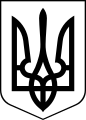 ЧОРТКІВСЬКА    МІСЬКА    РАДАВИКОНАВЧИЙ    КОМІТЕТРІШЕННЯ (ПРОЄКТ)18 жовтня 2023 року			 м. Чортків 				№ Про надання дозволу на видалення зелених насаджень на території Чортківської міської територіальної громади	Розглянувши звернення про видалення зелених насаджень голови ОСББ «Амазонка» Кріль Л. Я., Дзісяка Л. В., враховуючи акти обстеження зелених насаджень, що підлягають видаленню від 10.10.2023, а також відповідно до пунктів 2, 3, 6, 7 «Порядку видалення дерев, кущів, газонів і квітників у населених пунктах» зі змінами, затвердженого постановою Кабінету Міністрів України №1045 від 01.08.2006, статтей 28, 33 Закону України «Про благоустрій населених пунктів», керуючись підпунктом 7 пункту «а» частини 1 статті 30, статтею 52, частиною 6 статті 59 Закону України «Про місцеве самоврядування в Україні», виконавчий комітет міської радиВИРІШИВ:Надати дозвіл Кріль Л.Я., Дзісяку Л.В. на видалення зелених насаджень, що знаходяться на території Чортківської міської територіальної громади, згідно додатку. До видалення зелених насаджень приступити після отримання ордеру на видалення зелених насаджень. Благоустрій та озеленення провести згідно ордеру. Копію рішення направити управлінню комунального господарства Чортківської міської ради. Контроль за виконанням даного рішення покласти на заступника міського голови з питань діяльності виконавчих органів Наталію ВОЙЦЕХОВСЬКУ.Міський голова                                                               Володимир ШМАТЬКОВасильченко А. Є.Войцеховська Н. М.Фаріон М. С.Мацевко І. А.Касіяник О. М.Додатокдо рішення виконавчого комітетувід __ жовтня 2023 року №___Зелені насадження,що підлягають видаленню на територіїЧортківської міської територіальної громадиКеруюча справами виконавчого комітету міської ради			Алеся ВАСИЛЬЧЕНКО№п/пЗаявникВиконавецьАдреса розташування зелених насадженьНасадження, що підлягають видаленнюКількість (шт.)1.Кріль Л. Я.Кріль Л. Я.м. Чортків, вул. Т. Шевченка, 64ГоріхВишня222.Дзісяк Л. В.Дзісяк Л. В.м. Чортків, вул. Залізнична, 96Горіх1